INSERTAR EL TÍTULO DEL ARTÍCULO CON MÁXIMO TRES LÍNEASINSERTAR EL NOMBRE COMPLETO DEL AUTORNombre de la organización actual (SIGLA)correo electrónico @ xxxxxxINSERTAR EL NOMBRE COMPLETO DEL AUTORNombre de la organización actual (SIGLA)correo electrónico @ xxxxxxINSERTAR EL NOMBRE COMPLETO DEL AUTORNombre de la organización actual (SIGLA)correo electrónico @ xxxxxxINSERTAR EL NOMBRE COMPLETO DEL AUTORNombre de la organización actual (SIGLA)correo electrónico @ xxxxxxINSERTAR EL TÍTULO DEL ARTÍCULO CON MÁXIMO TRES LÍNEAS1 IntroducciónIncluya aquí la introducción del estudio, presentándolo de lo general a lo más específico. Cierre la introducción con el objetivo general del estudio. Los autores deben ser citados de acuerdo con la APA. Los autores deben ser indicados  en el texto de la siguiente manera:Referencias a uno o dos autores:	Según Silva y Santos (2019) y CNPq (2018) ...	Referencias con tres autores:	Para Francisco, Melo y Vegafo (2019) ...Referencias con cuatro o más autores deben incluir et al.Según Prandi et al. (2019) ...	XXXXX (Silva y Santos, 2019; CNPq, 2018)	XXXXX (Francisco, Melo y Vegafo, 2020)	XXXXX (Prandi et al., 2019)Los artículos deben tener un máximo de 15 páginas en total (incluidos todos los temas de estudio y sus referencias bibliográficas).Los artículos deben estar formateados de acuerdo con el modelo actual. Fuente Arial (respetando tamaños y colores, el texto interno [en negro] con tamaño 11). El espaciado debe ser 0 (cero) antes y después de los párrafos y 1,5 entre líneas. Las imágenes deben citarse como: Figura 1, Figura 2, etc. La Figura 1 ilustra un modelo de cómo deben insertarse en el texto. Cabe señalar que las imágenes deben ser legibles (en alta calidad) en el idioma del artículo.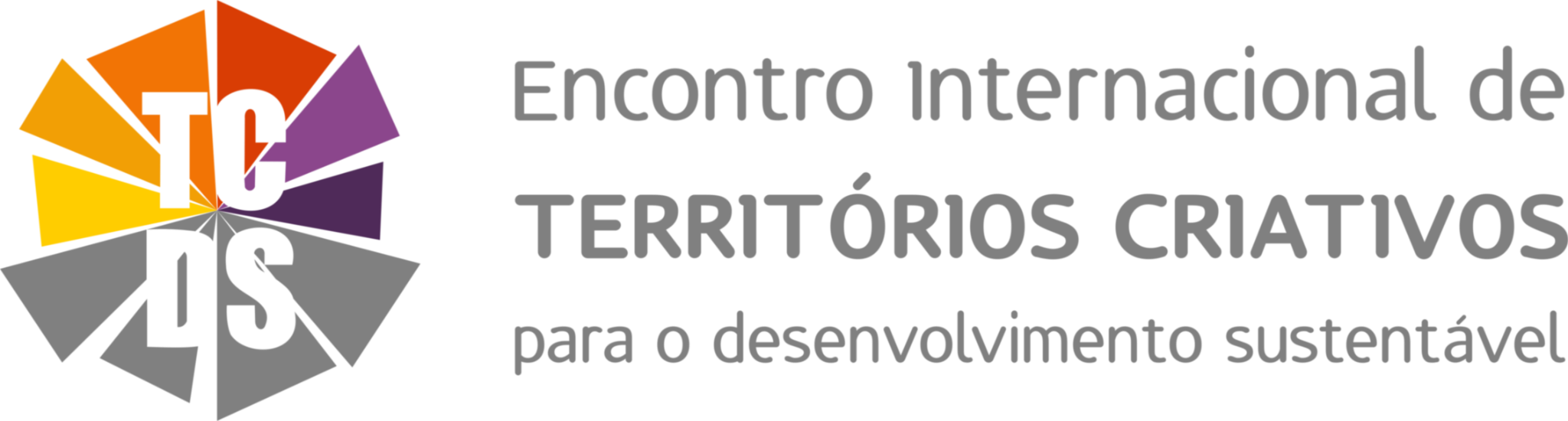 Figura 1 - Logo Encuentro Internacional de Territorios Creativos para el Desarrollo Sostenible. Fuente: Encuentro Internacional de Territorios Creativos para el Desarrollo Sostenible (2021).Los cuadros deben llamarse Cuadro 1, Cuadro 2 y así sucesivamente. El cuadro 1 ilustra un ejemplo de cuadro.Cuadro 1 - Ejemplo de cómo crear un marco para el Encuentro Internacional de Territorios Creativos para el Desarrollo Sostenible.Fuente: Elaborado por los autores.Las tablas deben denominarse Tabla 1, Tabla 2. La Tabla 1 ilustra un ejemplo de una tabla que se utilizará en el Encuentro Internacional de Territorios Creativos para el Desarrollo Sostenible.Tabla 1 - Ejemplo de cómo realizar una tabla para el Encuentro Internacional de Territorios Creativos para el Desarrollo Sostenible.Fuente: Elaborado por los autores.Observe los colores de la revista como se muestra en la Figura 2.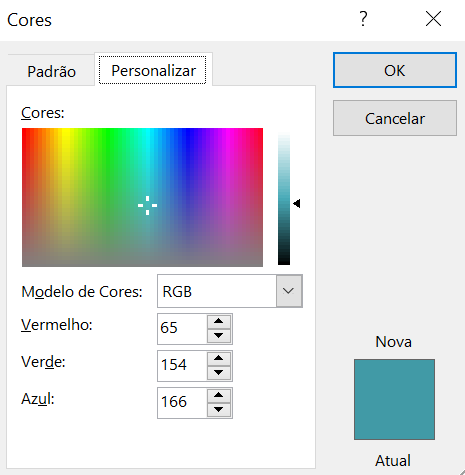 Figura 2 - Colores del Encuentro Internacional de Territorios Creativos para el Desarrollo Sostenible para títulos, nombres de autores, marcas de tablas y tablas. Fuente: Encuentro Internacional de Territorios Creativos para el Desarrollo Sostenible (2021).Cabe señalar que el encabezado y pie de página serán modificados posteriormente por el equipo editorial. Sin embargo, vale la pena recordar que los autores deben seguir estrictamente la plantilla propuesta.2 Procedimientos metodológicosInserte los procedimientos de estudio que deben abordar la caracterización de la investigación, sus etapas, foco de estudio, instrumentos de recolección de datos y análisis realizados.3 Resultados y discusiones	Inserte los resultados encontrados con la investigación y discutirlos con la literatura existente. Se recomienda utilizar un total del 85% de referencias internacionales de estudios científicos.3.1 Subtítulos4 ConclusionesInserte las conclusiones del estudio para dar respuesta al objetivo propuesto.5 Referencias bibliográficasEjemplos:Associação Brasileira de Normas Técnicas. (2001). NBR ISO/IEC 9126-1: Engenharia de software - qualidade de produto parte 1: modelo de qualidade. Rio de Janeiro: Associação Brasileira de Normas Técnicas.CNPq. (2018). Sobre a plataforma Lattes. 2018. Disponível em: <http://lattes.cnpq.br/>. Acesso em: 06 de jun.Corrêa, BN, Souza, RK & Teixeira, CS. (2020). Inovação frugal: requisitos para o desenvolvimento. São Paulo: Perse Editora.Matos, GP, & Teixeira, CS. (2020). Características, distinções e semelhanças entre sistemas de inovação e ecossistemas de inovação. E&G Economia e Gestão, 20(56): Belo Horizonte, v. 20, n. 56, 45-52.Pique, JM, Miralles, F, Teixeira, CS, Gaspar, JV & Branco, JR. (2019). Application of the triple helix model in the revitalization of cities: the case of Brazil. Int. J. Knowledge-Based Development, 10(1): 43-74.AgradecimentosLos autores pueden utilizar este tema para agradecer a las agencias de financiación o otros apoyos, si es necesario.Información 1Información 2Información 1Información xInformación zInformación 2Información yInformación wInformación 1Información 2Información 1Información xInformación zInformación 2Información yInformación wInformación 3......